BRIGADA DA CANTINA 2021 / 2022BRIGADA DA CANTINA 2021 / 2022BRIGADA DA CANTINA 2021 / 2022BRIGADA DA CANTINA 2021 / 2022BRIGADA DA CANTINA 2021 / 2022BRIGADA DA CANTINA 2021 / 2022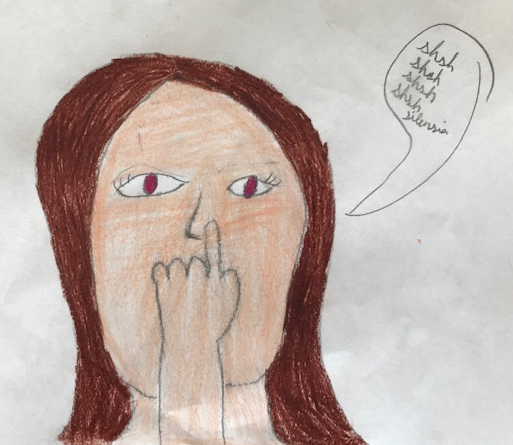 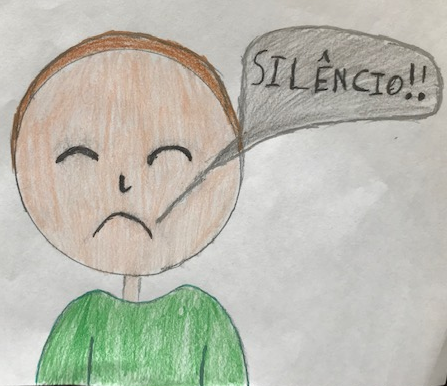 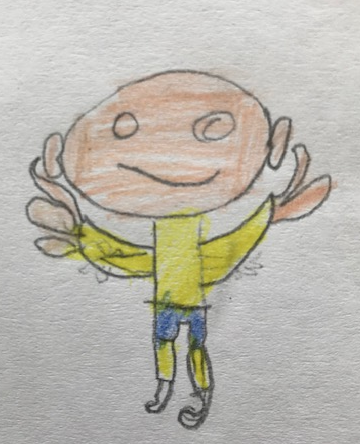 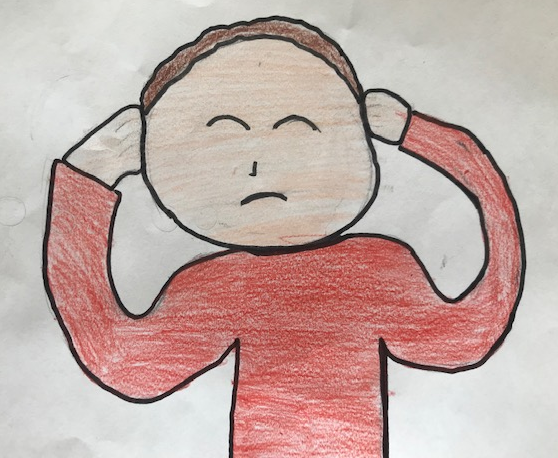 